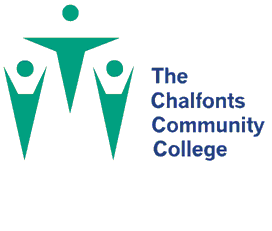 The Chalfonts Community CollegeApplication Form – Support / Non-teaching PLEASE COMPLETE USING BLACK INK OR TYPE.APPLICATION FOR THE POST OF:  APPLICATION FOR THE POST OF:  APPLICATION FOR THE POST OF:  SERVICE:       SERVICE:       JOB REF. NO:   (where available)JOB REF. NO:   (where available)SURNAME:       TITLE:  FORENAME(S):      Please give details of any previous surnames:      FORENAME(S):      Please give details of any previous surnames:      FORENAME(S):      Please give details of any previous surnames:      ADDRESS FOR CORRESPONDENCE:POSTCODE:       E-MAIL ADDRESS:      TELEPHONE NUMBERSHOME:       WORK:       May we contact you at work?  Yes/NoMOBILE:       NATIONAL INSURANCE NUMBER: TELEPHONE NUMBERSHOME:       WORK:       May we contact you at work?  Yes/NoMOBILE:       NATIONAL INSURANCE NUMBER: TELEPHONE NUMBERSHOME:       WORK:       May we contact you at work?  Yes/NoMOBILE:       NATIONAL INSURANCE NUMBER: Employment HistoryEmployment HistoryPRESENT OR MOST RECENT EMPLOYMENTPRESENT OR MOST RECENT EMPLOYMENTName & address of employer:Nature of business:      Job title and summary of main duties:Are you still currently employed by this organisation?: Date of appointment: dd/mm/yyyySalary Scale and Current Salary:      Date and reasons for leaving (If applicable):      Notice required:       PREVIOUS EMPLOYMENT Please summarise your employment history since leaving full-time education, paid or unpaid, or working in a voluntary organisation or agency, full or part-time.   Start with the most recent.  Please continue on a separate sheet if necessary.PREVIOUS EMPLOYMENT Please summarise your employment history since leaving full-time education, paid or unpaid, or working in a voluntary organisation or agency, full or part-time.   Start with the most recent.  Please continue on a separate sheet if necessary.PREVIOUS EMPLOYMENT Please summarise your employment history since leaving full-time education, paid or unpaid, or working in a voluntary organisation or agency, full or part-time.   Start with the most recent.  Please continue on a separate sheet if necessary.PREVIOUS EMPLOYMENT Please summarise your employment history since leaving full-time education, paid or unpaid, or working in a voluntary organisation or agency, full or part-time.   Start with the most recent.  Please continue on a separate sheet if necessary.PREVIOUS EMPLOYMENT Please summarise your employment history since leaving full-time education, paid or unpaid, or working in a voluntary organisation or agency, full or part-time.   Start with the most recent.  Please continue on a separate sheet if necessary.Employer’s name and addressFrommonth / yearTomonth / yearJob title and summary of main dutiesReasons for leavingPlease describe the reason and duration of any period(s) longer than 1 month when you have not been in employment since leaving full-time education.Please describe the reason and duration of any period(s) longer than 1 month when you have not been in employment since leaving full-time education.Please describe the reason and duration of any period(s) longer than 1 month when you have not been in employment since leaving full-time education.Please describe the reason and duration of any period(s) longer than 1 month when you have not been in employment since leaving full-time education.Please describe the reason and duration of any period(s) longer than 1 month when you have not been in employment since leaving full-time education.Qualifications and trainingQualifications and trainingQualifications and trainingQualifications and trainingQualifications and trainingEDUCATIONAL AND ACADEMIC QUALIFICATIONS (Secondary, Further/Higher or work based)Please give details of your education with examination dates, results and qualifications obtained.  Please include any training and membership of professional bodies, relevant to the application. (Please continue on a separate sheet if necessary)  Evidence of qualifications may be requested.EDUCATIONAL AND ACADEMIC QUALIFICATIONS (Secondary, Further/Higher or work based)Please give details of your education with examination dates, results and qualifications obtained.  Please include any training and membership of professional bodies, relevant to the application. (Please continue on a separate sheet if necessary)  Evidence of qualifications may be requested.EDUCATIONAL AND ACADEMIC QUALIFICATIONS (Secondary, Further/Higher or work based)Please give details of your education with examination dates, results and qualifications obtained.  Please include any training and membership of professional bodies, relevant to the application. (Please continue on a separate sheet if necessary)  Evidence of qualifications may be requested.EDUCATIONAL AND ACADEMIC QUALIFICATIONS (Secondary, Further/Higher or work based)Please give details of your education with examination dates, results and qualifications obtained.  Please include any training and membership of professional bodies, relevant to the application. (Please continue on a separate sheet if necessary)  Evidence of qualifications may be requested.EDUCATIONAL AND ACADEMIC QUALIFICATIONS (Secondary, Further/Higher or work based)Please give details of your education with examination dates, results and qualifications obtained.  Please include any training and membership of professional bodies, relevant to the application. (Please continue on a separate sheet if necessary)  Evidence of qualifications may be requested.School, College, UniversityExamination, course(with dates)FromToResult/Qualifications gainedINSERVICE TRAINING	Give details of the most recent, relevant courses attended and indicate any awards earned.INSERVICE TRAINING	Give details of the most recent, relevant courses attended and indicate any awards earned.INSERVICE TRAINING	Give details of the most recent, relevant courses attended and indicate any awards earned.INSERVICE TRAINING	Give details of the most recent, relevant courses attended and indicate any awards earned.INSERVICE TRAINING	Give details of the most recent, relevant courses attended and indicate any awards earned.Course TitleProviderProviderDurationDatesReferencesReferencesReferencesReferencesReferencesReferencesGive details of two people who have knowledge of you in a working / educational environment, paid or unpaid.  The first reference should be your present or most recent employer.  If you are a student give appropriate school or college referees.  References must cover a consecutive five year period.  It is the normal practice for references to be obtained before any formal interview.   Give details of two people who have knowledge of you in a working / educational environment, paid or unpaid.  The first reference should be your present or most recent employer.  If you are a student give appropriate school or college referees.  References must cover a consecutive five year period.  It is the normal practice for references to be obtained before any formal interview.   Give details of two people who have knowledge of you in a working / educational environment, paid or unpaid.  The first reference should be your present or most recent employer.  If you are a student give appropriate school or college referees.  References must cover a consecutive five year period.  It is the normal practice for references to be obtained before any formal interview.   Give details of two people who have knowledge of you in a working / educational environment, paid or unpaid.  The first reference should be your present or most recent employer.  If you are a student give appropriate school or college referees.  References must cover a consecutive five year period.  It is the normal practice for references to be obtained before any formal interview.   Give details of two people who have knowledge of you in a working / educational environment, paid or unpaid.  The first reference should be your present or most recent employer.  If you are a student give appropriate school or college referees.  References must cover a consecutive five year period.  It is the normal practice for references to be obtained before any formal interview.   Give details of two people who have knowledge of you in a working / educational environment, paid or unpaid.  The first reference should be your present or most recent employer.  If you are a student give appropriate school or college referees.  References must cover a consecutive five year period.  It is the normal practice for references to be obtained before any formal interview.   If you were known to either of your referees by another name please give details:If you were known to either of your referees by another name please give details:If you were known to either of your referees by another name please give details:If you were known to either of your referees by another name please give details:If you were known to either of your referees by another name please give details:If you were known to either of your referees by another name please give details:1st RefereeIf this is your current employer please confirm that we can contact before interview.     Yes/No 	2nd Referee.Name:Name:Position:Position:Address:Address:E-mail address:E-mail address:Tel:Tel:In what capacity does the above know you?In what capacity does the above know you?In what capacity does the above know you?In what capacity does the above know you?In what capacity does the above know you?In what capacity does the above know you?Achievements, personal qualities and skillsPlease use this section to say why you are applying for this job.   Give details of any work or other experience you have which may be relevant to your application, including voluntary work and leisure interests.  The information you provide about your experience, knowledge, skills and abilities enables us to assess whether you are the right person for the job.  Make sure you read the job description and person specification before completing the application form and refer to it throughout.  Provide as much information as possible, giving us examples, either from your home or work life, to show how you meet what we are looking for.Please continue, if necessary, on a further sheet, which must be attached securely to this form.Additional InformationAdditional InformationTo comply with Asylum and Immigration legislation you will be required to provide proof of your right to work in the UK.  Please confirm that you will provide that proof as part of any selection process.  Yes/NoUnder the Working Time Directive, you should not work more than 48 hours a week. Do you plan to undertake work for other employers, which would cause a breach of these regulations?Yes/NoIf so, please give details:      Do you hold a full current driving licence?Yes/NoAre you able to travel to different locations across the County?Yes/NoHave you ever been subject to any disciplinary action by your employer or professional body?Yes/No       If yes, please give detailsAre you a relative or partner of any employee and/or school governor of The Chalfonts Community College?Yes/NoIf yes, please state name of person and relationship:      If you have a disability, please let us know of any special arrangements you may need to make if you are short listed for interview:      Where did you see the advertisement for this post?  Please circle or delete as appropriate:Social media  -  TES  -  School website  -  Careers fair  -  other websiteDeclarationDeclarationI agree that any offer of employment with The Chalfonts Community College is subject to satisfactory evidence of the right to work in the UK, satisfactory references, DBS check and other pre-employment vetting checks. In accordance with the Data Protection Act (2018), The Chalfonts Community College will hold and use my personal information about me for personnel reasons and to enable the organisation to keep in touch with me.  This information will be stored in both manual and/or computer form.  I understand that my data will be used in connection with recruitment and may be passed to non-employees, such as School Governors, Consultants and referees in connection with my application for a role. If unsuccessful, information will be held in line with our retention standards.This authority is under a duty to protect the public funds it administers, and to this end may use the information you have provided on this form for the prevention and detection of fraud.  It may also share this information with other bodies responsible for auditing or administering public funds for these purposes. I confirm that the information given in this application and any attachments is factually correct and complete and I understand that any false information may, in the event of employment, result in dismissal or disciplinary action by The Chalfonts Community College.I agree that any offer of employment with The Chalfonts Community College is subject to satisfactory evidence of the right to work in the UK, satisfactory references, DBS check and other pre-employment vetting checks. In accordance with the Data Protection Act (2018), The Chalfonts Community College will hold and use my personal information about me for personnel reasons and to enable the organisation to keep in touch with me.  This information will be stored in both manual and/or computer form.  I understand that my data will be used in connection with recruitment and may be passed to non-employees, such as School Governors, Consultants and referees in connection with my application for a role. If unsuccessful, information will be held in line with our retention standards.This authority is under a duty to protect the public funds it administers, and to this end may use the information you have provided on this form for the prevention and detection of fraud.  It may also share this information with other bodies responsible for auditing or administering public funds for these purposes. I confirm that the information given in this application and any attachments is factually correct and complete and I understand that any false information may, in the event of employment, result in dismissal or disciplinary action by The Chalfonts Community College.Signed:       Date:    /  /    Recruitment MonitoringThe Chalfonts Community College is committed to equality of opportunity for all. The information you give is confidential and is used for monitoring purposes only.  It is not provided to the hiring manager.The Chalfonts Community College is committed to equality of opportunity for all. The information you give is confidential and is used for monitoring purposes only.  It is not provided to the hiring manager.The Chalfonts Community College is committed to equality of opportunity for all. The information you give is confidential and is used for monitoring purposes only.  It is not provided to the hiring manager.The Chalfonts Community College is committed to equality of opportunity for all. The information you give is confidential and is used for monitoring purposes only.  It is not provided to the hiring manager.Application for the post of:      Application for the post of:      Application for the post of:      Application for the post of:      Job reference no:      Job reference no:      Job reference no:      Job reference no:      Full name:      Full name:      Full name:      Full name:      I identify my gender as (please select as appropriate)      Male/Female/Trans/Prefer not to sayI identify my gender as (please select as appropriate)      Male/Female/Trans/Prefer not to sayI identify my gender as (please select as appropriate)      Male/Female/Trans/Prefer not to sayI identify my gender as (please select as appropriate)      Male/Female/Trans/Prefer not to sayDate of birth: dd/mm/yyyyDate of birth: dd/mm/yyyyDate of birth: dd/mm/yyyyDate of birth: dd/mm/yyyyDo you consider yourself to have a long term disability, or physical or mental impairment?	Yes/No/Prefer not to sayDo you consider yourself to have a long term disability, or physical or mental impairment?	Yes/No/Prefer not to sayDo you consider yourself to have a long term disability, or physical or mental impairment?	Yes/No/Prefer not to sayDo you consider yourself to have a long term disability, or physical or mental impairment?	Yes/No/Prefer not to sayIf yes, please specify details?      If yes, please specify details?      If yes, please specify details?      If yes, please specify details?      If you are currently employed by The Chalfonts Community College, please indicate that you are an internal applicant.  Otherwise please choose external.                                                        Internal/ExternalIf you are currently employed by The Chalfonts Community College, please indicate that you are an internal applicant.  Otherwise please choose external.                                                        Internal/ExternalIf you are currently employed by The Chalfonts Community College, please indicate that you are an internal applicant.  Otherwise please choose external.                                                        Internal/ExternalIf you are currently employed by The Chalfonts Community College, please indicate that you are an internal applicant.  Otherwise please choose external.                                                        Internal/ExternalPlease complete the reverse of this sectionPlease complete the reverse of this sectionPlease complete the reverse of this sectionPlease complete the reverse of this sectionReligionThese categories of religion were used in the 2001 census.  We recognise however, that the specified categories may not be appropriate for everyone; if this is the case, please use the last box.ReligionThese categories of religion were used in the 2001 census.  We recognise however, that the specified categories may not be appropriate for everyone; if this is the case, please use the last box.ReligionThese categories of religion were used in the 2001 census.  We recognise however, that the specified categories may not be appropriate for everyone; if this is the case, please use the last box.ReligionThese categories of religion were used in the 2001 census.  We recognise however, that the specified categories may not be appropriate for everyone; if this is the case, please use the last box.ReligionThese categories of religion were used in the 2001 census.  We recognise however, that the specified categories may not be appropriate for everyone; if this is the case, please use the last box.ReligionThese categories of religion were used in the 2001 census.  We recognise however, that the specified categories may not be appropriate for everyone; if this is the case, please use the last box.BuddhistChristianHinduJewishMuslimSikhNo religionOtherPrefer not to sayBuddhistChristianHinduJewishMuslimSikhNo religionOtherPrefer not to sayBuddhistChristianHinduJewishMuslimSikhNo religionOtherPrefer not to sayBuddhistChristianHinduJewishMuslimSikhNo religionOtherPrefer not to sayHow would you describe yourself?These categories of ethnic origin are recommended by the UK Equal Opportunities Commission as the most appropriate for the UK.  We recognise however that the specified categories may not be appropriate for everyone.  If this is the case, please use the last box.How would you describe yourself?These categories of ethnic origin are recommended by the UK Equal Opportunities Commission as the most appropriate for the UK.  We recognise however that the specified categories may not be appropriate for everyone.  If this is the case, please use the last box.How would you describe yourself?These categories of ethnic origin are recommended by the UK Equal Opportunities Commission as the most appropriate for the UK.  We recognise however that the specified categories may not be appropriate for everyone.  If this is the case, please use the last box.How would you describe yourself?These categories of ethnic origin are recommended by the UK Equal Opportunities Commission as the most appropriate for the UK.  We recognise however that the specified categories may not be appropriate for everyone.  If this is the case, please use the last box.How would you describe yourself?These categories of ethnic origin are recommended by the UK Equal Opportunities Commission as the most appropriate for the UK.  We recognise however that the specified categories may not be appropriate for everyone.  If this is the case, please use the last box.How would you describe yourself?These categories of ethnic origin are recommended by the UK Equal Opportunities Commission as the most appropriate for the UK.  We recognise however that the specified categories may not be appropriate for everyone.  If this is the case, please use the last box.White BritishWhite IrishWhite OtherWhite and Black CaribbeanWhite and Black CaribbeanWhite and Black CaribbeanWhite and Black CaribbeanWhite and Black CaribbeanWhite and Black AfricanWhite and Black AfricanWhite and Black AfricanWhite and Black AfricanWhite and Black AfricanWhite and AsianWhite and AsianWhite and AsianWhite and AsianWhite and AsianGypsy or Irish TravellerGypsy or Irish TravellerGypsy or Irish TravellerGypsy or Irish TravellerGypsy or Irish TravellerMixed Other	Mixed Other	Mixed Other	Mixed Other	Mixed Other	IndianIndianPakistaniPakistaniBangladeshiBangladeshiAsian OtherAsian OtherBlack CaribbeanBlack CaribbeanBlack AfricanBlack AfricanBlack OtherBlack OtherChineseChineseChineseChinese OtherChinese OtherChinese OtherOther Ethnic GroupOther Ethnic GroupOther Ethnic GroupPrefer not to say                                       Prefer not to say                                       Prefer not to say                                       Prefer not to say                                       Prefer not to say                                       Prefer not to say                                       